                                                  проект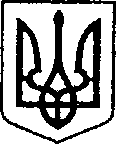                                                              Україна                                                                                         ЧЕРНІГІВСЬКА ОБЛАСТЬ         Н І Ж И Н С Ь К А    М І С Ь К А    Р А Д А                                                   65 сесія VII скликання             пр. №  526  від  20.12.2019	Р І Ш Е Н Н Я       від 24 грудня  2019  року          м. Ніжин                                № Відповідно до статей 25, 26, 42, 59, 73 Закону України “Про місцеве самоврядування в Україні”, Земельного кодексу України, Податкового кодексу України, Закону України “Про оренду землі”, рішення Ніжинської міської ради шостого скликання від 08 липня 2015 року №6-69/2015 “Про затвердження місцевих податків”, Регламентy Ніжинської міської ради Чернігівської області, затвердженого рішенням Ніжинської міської ради Чернігівської області від 24 листопада 2015 року №1-2/2015 (із змінами), розглянувши клопотання підприємств та організацій, технічні документації щодо відведення земельних ділянок, міська рада вирішила:1. Поновити договір оренди терміном до 30 грудня 2024 року на земельну ділянку площею 0,0015га за адресою: м. Ніжин, вул. Набережна,11-в кадастровий номер 7410400000:01:006:0009 Товариству з обмеженою відповідальністю “Рекламна агенція «ГОЛД Ф’ЮЧЕ” для  будівництва та обслуговування будівель торгівлі (для розміщення рекламного засобу).1.1. Встановити орендну плату за земельну ділянку площею 0,0015 га за адресою: м. Ніжин, вул. Набережна,11-в на рівні дев’яти відсотків від нормативної грошової оцінки земельної ділянки за один рік.1.2. Товариству з обмеженою відповідальністю “Рекламна агенція «ГОЛД Ф’ЮЧЕ” заключити додаткову угоду до договору оренди земельної ділянки площею 0,0015 га за адресою: м. Ніжин, вул. Набережна,11-в.1.3. Товариству з обмеженою відповідальністю “Рекламна агенція «ГОЛД Ф’ЮЧЕ” у трьохмісячний термін зареєструвати  додаткову угоду до договору оренди земельної ділянки площею 0,0015 га за адресою: м. Ніжин, вул.Набережна,11-в.При невиконанні підпункту 1.2. та 1.3 пункт 1 з відповідними підпунктами втрачає чинність».2. Поновити договір оренди  терміном до 30 грудня 2024 року на земельну ділянку площею 0,0015га за адресою: м. Ніжин, вул. Набережна,11-г кадастровий номер 7410400000:01:006:0008 Товариству з обмеженою відповідальністю “Рекламна агенція «ГОЛД Ф’ЮЧЕ” для  будівництва та обслуговування будівель торгівлі (для розміщення рекламного засобу).2.1. Встановити орендну плату за земельну ділянку площею 0,0015 га за адресою: м. Ніжин, вул. Набережна,11-г на рівні дев’яти відсотків від нормативної грошової оцінки земельної ділянки за один рік.2.2. Товариству з обмеженою відповідальністю “Рекламна агенція «ГОЛД Ф’ЮЧЕ” заключити додаткову угоду до договору оренди земельної ділянки площею 0,0015 га за адресою: м. Ніжин, вул. Набережна,11-г.2.3. Товариству з обмеженою відповідальністю “Рекламна агенція «ГОЛД Ф’ЮЧЕ” у трьохмісячний термін зареєструвати додаткову угоду до договору оренди земельної ділянки площею 0,0015 га за адресою: м. Ніжин, вул.Набережна,11-г.При невиконанні підпункту 2.2. та 2.3 пункт 2 з відповідними підпунктами втрачає чинність».3. Поновити договір оренди  терміном до 30 грудня 2024 року  на земельну ділянку площею 0,0015га за адресою: м. Ніжин, вул. Прилуцька, 117-а кадастровий номер 7410400000:06:006:0005 Товариству з обмеженою відповідальністю “Рекламна агенція «ГОЛД Ф’ЮЧЕ” для  будівництва та обслуговування будівель торгівлі (для розміщення рекламного засобу).3.1. Встановити орендну плату за земельну ділянку площею 0,0015 га за адресою: м. Ніжин, вул. Прилуцька, 117-а на рівні дев’яти відсотків від нормативної грошової оцінки земельної ділянки за один рік.3.2. Товариству з обмеженою відповідальністю “Рекламна агенція «ГОЛД Ф’ЮЧЕ” заключити додаткову угоду до договору оренди земельної ділянки площею 0,0015 га за адресою: м. Ніжин, вул. Прилуцька, 117-а.3.3. Товариству з обмеженою відповідальністю “Рекламна агенція «ГОЛД Ф’ЮЧЕ” у трьохмісячний термін зареєструвати  додаткову угоду до договору оренди земельної ділянки площею 0,0015 га  за адресою: м. Ніжин, вул.Прилуцька,117-а.При невиконанні підпункту 3.2. та 3.3 пункт 3 з відповідними підпунктами втрачає чинність».4. Поновити договір оренди  терміном до 30 грудня 2024 року на земельну ділянку площею 0,0015га за адресою: м. Ніжин, вул. Борзнянський  шлях,68-г кадастровий номер 7410400000:02:017:0054 Товариству з обмеженою відповідальністю “Рекламна агенція «ГОЛД Ф’ЮЧЕ” для  будівництва та обслуговування будівель торгівлі (для розміщення рекламного засобу).4.1. Встановити орендну плату за земельну ділянку площею 0,0015 га за адресою: м. Ніжин, вул. Борзнянський шлях,68-г на рівні дев’яти відсотків від нормативної грошової оцінки земельної ділянки за один рік.4.2. Товариству з обмеженою відповідальністю “Рекламна агенція «ГОЛД Ф’ЮЧЕ” заключити додаткову угоду до договору оренди земельної ділянки площею 0,0015 га за адресою: м. Ніжин, вул. Борзнянський  шлях,68-г.4.3. Товариству з обмеженою відповідальністю “Рекламна агенція «ГОЛД Ф’ЮЧЕ” у трьохмісячний термін зареєструвати  додаткову угоду до договору оренди земельної ділянки площею 0,0015 га за адресою: м. Ніжин, вул.Борзнянський шлях,68-г.При невиконанні підпункту 4.2. та 4.3 пункт 4 з відповідними підпунктами втрачає чинність».5. Поновити договір оренди  терміном до 30 грудня 2024 року на земельну ділянку площею 0,0015га за адресою: м. Ніжин, вул. Шевченка,113-в кадастровий номер 7410400000:03:017:0006 Товариству з обмеженою відповідальністю “Рекламна агенція «ГОЛД Ф’ЮЧЕ” для  будівництва та обслуговування будівель торгівлі (для розміщення рекламного засобу).5.1. Встановити орендну плату за земельну ділянку площею 0,0015 га за адресою: м. Ніжин, вул. Шевченка,113-в на рівні дев’яти відсотків від нормативної грошової оцінки земельної ділянки за один рік.5.2. Товариству з обмеженою відповідальністю “Рекламна агенція «ГОЛД Ф’ЮЧЕ” заключити додаткову угоду до договору оренди земельної ділянки площею 0,0015 га за адресою: м. Ніжин, вул. Шевченка,113-в.5.3. Товариству з обмеженою відповідальністю “Рекламна агенція «ГОЛД Ф’ЮЧЕ” у трьохмісячний термін зареєструвати  додаткову угоду до договору оренди земельної ділянки площею 0,0015 га за адресою: м. Ніжин, вул.Шевченка,113-в. При невиконанні підпункту 5.2.  та 5.3 пункт 5 з відповідними підпунктами втрачає чинність».6. Поновити договір оренди  терміном до 30 грудня 2024 року на земельну ділянку площею 0,0015га за адресою: м. Ніжин, вул. Незалежності, 1/4 кадастровий номер 7410400000:04:007:0035 Товариству з обмеженою відповідальністю “Рекламна агенція «ГОЛД Ф’ЮЧЕ” для  будівництва та обслуговування будівель торгівлі (для розміщення рекламного засобу).6.1. Встановити орендну плату за земельну ділянку площею 0,0015 га за адресою: м. Ніжин, вул. Незалежності, 1/4 на рівні дев’яти відсотків від нормативної грошової оцінки земельної ділянки за один рік.6.2. Товариству з обмеженою відповідальністю “Рекламна агенція «ГОЛД Ф’ЮЧЕ” заключити додаткову угоду до договору оренди земельної ділянки площею 0,0015 га за адресою: м. Ніжин, вул. Незалежності, 1/4.6.3. Товариству з обмеженою відповідальністю “Рекламна агенція «ГОЛД Ф’ЮЧЕ” у трьохмісячний термін зареєструвати  додаткову угоду до договору оренди земельної ділянки площею 0,0015 га за адресою: м. Ніжин, вул.Незалежності,1/4. При невиконанні підпункту 6.2. та 6.3 пункт 6 з відповідними підпунктами втрачає чинність».7. Поновити договір оренди до 31 серпня 2022 року на земельну ділянку площею 0,2680га за адресою: м. Ніжин, вул. Гончарна, 19а кадастровий номер 7410400000:04:006:0085 Ніжинському центру соціально – психологічної реабілітації дітей служби у справах дітей Чернігівської Облдержадміністрації для будівництва та обслуговування інших будівель громадської забудови.7.1. Встановити орендну плату за земельну ділянку площею 0,2680 га за адресою: м. Ніжин, вул. Гончарна, 19а на рівні шести відсотків від нормативної грошової оцінки земельної ділянки за один рік.7.2. Ніжинському центру соціально – психологічної реабілітації дітей служби у справах дітей Чернігівської Облдержадміністрації заключити додаткову угоду до договору оренди земельної ділянки площею 0,2680 га за адресою: м. Ніжин, вул.Гончарна, 19а.7.3. Ніжинському центру  соціально – психологічної реабілітації дітей служби у справах дітей Чернігівської Облдержадміністрації у трьохмісячний термін зареєструвати додаткову угоду до договору оренди земельної ділянки площею 0,2680 га за адресою: м. Ніжин, вул. Гончарна, 19а. При невиконанні підпункту 7.2. та 7.3 пункт 7 з відповідними підпунктами втрачає чинність».8.Надати дозвіл  Об’єднанню співвласників багатоквартирного будинку “Парус-ВА” на виготовлення проекту землеустрою щодо відведення у власність земельної ділянки орієнтовною площею 0,6200 га за адресою: м. Ніжин, вул.Академіка Амосова, 14 А для будівництва і обслуговування багатоквартирного житлового будинку (розміщення багатоквартирного житлового будинку) Термін дії дозволу – шість місяців.9. Внести зміни до пункту 2 рішення Ніжинської міської ради від 25 вересня 2019 року № 35-60/2019 щодо надання дозволу Об’єднанню співвласників багатоквартирного будинку  “Гарант 16” на виготовлення проекту землеустрою щодо відведення у власність земельної ділянки орієнтовною площею 0,0707 га за адресою: м. Ніжин, вул.Графська (Крапив’янського), 16 в частині зміни площі земельної ділянки та викласти пункт 2 у наступній редакції:«2. Надати дозвіл  Об’єднанню співвласників багатоквартирного будинку  “Гарант 16” на виготовлення проекту землеустрою щодо відведення у власність земельної ділянки орієнтовною площею 0,0716 га за адресою: м. Ніжин, вул.Графська (Крапив’янського), 16 для будівництва і обслуговування багатоквартирного житлового будинку.Термін дії дозволу – шість місяців.10. Припинити право постійного користування земельною ділянкою площею 0,0622га за адресою: м. Ніжин, вул. Успенська,8 (кадастровий № 7410400000:04:004:0079) для будівництва та обслуговування будівель закладів охорони здоров'я та соціальної допомоги Комунальному некомерційному  підприємству «Ніжинська центральна міська лікарня імені Миколи  Галицького» Ніжинської міської ради  Чернігівської області, яка перебуває в постійному користуванні відповідно до Державного акту на право постійного користування землею №  ЯЯ 377015 від 15.03.2012р.10.1. Комунальному некомерційному  підприємству «Ніжинська центральна міська лікарня імені Миколи  Галицького» Ніжинської міської ради  Чернігівської області зареєструвати припинення права постійного користування земельною ділянкою площею 0,0622га за адресою: м. Ніжин, вул. Успенська,8 (кадастровий № 7410400000:04:004:0079 відповідно до Закону України «Про Державну реєстрацію речових прав на нерухоме майно та їх обтяжень». 11. Надати згоду Комунальному некомерційному підприємству «Ніжинська центральна міська лікарня імені Миколи Галицького» Ніжинської міської ради Чернігівської області на виготовлення технічної документації із землеустрою щодо поділу земельної ділянки загальною площею 0,2988га за адресою: м. Ніжин, вул.Успенська,2 кадастровий номер 7410400000:04:004:0075 на дві окремі земельні ділянки:- земельна ділянка площею 0,1742 га   за адресою: м. Ніжин, вул. Успенська,2;- земельна ділянка площею 0,1246 га   за адресою: м. Ніжин, вул. Успенська,2;для будівництва та обслуговування будівель закладів охорони здоров'я та соціальної допомоги. Державний акт на право постійного користування землею зареєстрований в Книзі записів реєстрації державних  актів  на право власності на землю та на право постійного користування землею, договорів оренди землі за № 031085100005 від 18 лютого 2010р .Термін дії дозволу – шість місяців.12. Поновити договір оренди до 31 грудня 2029 року на земельну ділянку площею 0,6174га за адресою: м. Ніжин, провул. Новий,1-а кадастровий номер 7410400000:02:017:0049 Чернігівській філії Публічного акціонерного товариства «Укртелеком» для розміщення та експлуатації об’єктів і споруд телекомунікацій.12.1. Встановити орендну плату за земельну ділянку площею 0,6174га за адресою: м. Ніжин, провул. Новий,1-а на рівні чотирьох відсотків від нормативної грошової оцінки земельної ділянки за один рік.12.2. Чернігівській філії Публічного акціонерного товариства «Укртелеком» заключити додаткову угоду до договору оренди земельної ділянки площею 0,6174га за адресою: м. Ніжин, провул. Новий,1-а.12.3 Чернігівській філії Публічного акціонерного товариства «Укртелеком» у трьохмісячний термін зареєструвати додаткову угоду до договору оренди земельної ділянки площею 0,6174га за адресою: м. Ніжин, провул. Новий,1-а. При невиконанні підпункту 12.2. та 12.3 пункт 12 з відповідними підпунктами втрачає чинність».13. На підставі  пункту е) частини 1 статті 141 Земельного кодексу України, ст. 7 Закону України «Про оренду землі», пункту 36 договору оренди землі від 26.08.2015 року припинити дію договору оренди землі від 26.08.2015 року на земельну ділянку площею 0,0243га, кадастровий номер 7410400000:03:016:0042 за адресою: м. Ніжин, вул. 3-й мікрорайон, 9а, що надана у користування на умовах оренди Товариству з обмеженою відповідальністю Виробничо – комерційна фірма «Дім» для будівництва та обслуговування  багатоквартирного житлового будинку.14. Припинити Дочірньому підприємству «Чернігівська механізована колона» приватного акціонерного товариства «Київсільелектро»  право постійного користування земельних ділянок площею 1,1171га, 0,0670га та 0,0067га які розташовані за адресою: м. Ніжин вул. Робоча, 18, кадастрові номери: 7410400000:03:023:0099, 7410400000:03:023:0027 та 7410400000:03:023:0097, для розміщення та експлуатації основних, підсобних і допоміжних будівель та споруд будівельних організацій та підприємств у зв’язку з продажем об’єктів нерухомого майна розташованих на даних земельних ділянках. Державний акт на право постійного користування землею № 159 від 23 жовтня 1996р.15.  Надати у користування на умовах оренди терміном до 31 грудня 2029 року Давидову Олександру Михайловичу та Богомоленко Олександру Григоровичу земельну ділянку площею 1,1171 га за адресою: м. Ніжин, вул.Робоча, 18 кадастровий номер 7410400000:03:023:0099 для розміщення та експлуатації основних, підсобних і допоміжних будівель та споруд будівельних організацій та підприємств (розміщення і експлуатація основних, підсобних та допоміжних будівель і споруд, що належать їм на праві приватної власності відповідно до Договору купівлі-продажу частини нерухомого майна №361 від 04 квітня 2018 року , договору купівлі продажу нерухомого майна № 455 від 04 квітня 2017 року та договір купівлі – продажу № 2195 від 13 червня 2016 року).15.1. Встановити орендну плату за земельну ділянку площею 1,1171 га за адресою: м. Ніжин, вул. Робоча, 18 на рівні трьох відсотків від нормативної грошової оцінки земельної ділянки за один рік.15.2. Давидову Олександру Михайловичу та Богомоленко Олександру Григоровичу заключити договір оренди земельної ділянки площею 1,1171 га за адресою: м. Ніжин, вул. Робоча, 18.15.3. Давидову Олександру Михайловичу та Богомоленко Олександру Григоровичу у трьохмісячний термін зареєструвати договір оренди земельної ділянки площею 1,1171 га за адресою: м. Ніжин, вул. Робоча, 18. При невиконанні підпунктів 15.2. та 15.3. пункт 15 з відповідними підпунктами втрачає чинність.16.  Надати у користування на умовах оренди терміном до 31 грудня 2029 року Давидову Олександру Михайловичу земельну ділянку площею 0,0067 га за адресою: м. Ніжин, вул. Робоча, 18 кадастровий номер 7410400000:03:023:0097 для розміщення та експлуатації основних, підсобних і допоміжних будівель та споруд будівельних організацій та підприємств (розміщення трансформаторної підстанції потужністю 160 кВА), що належать йому на праві  власності. 16.1. Встановити орендну плату за земельну ділянку площею 0,0067 га за адресою: м. Ніжин, вул.Робоча, 18 на рівні трьох відсотків від нормативної грошової оцінки земельної ділянки за один рік.16.2. Давидову Олександру Михайловичу заключити договір оренди земельної ділянки площею 0,0067 га за адресою: м. Ніжин, вул.Робоча, 18.16.3. Давидову Олександру Михайловичу у трьохмісячний термін зареєструвати договір оренди земельної ділянки площею 0,0067 га за адресою: м.Ніжин, вул.Робоча, 18. При невиконанні підпунктів 16.2. та 16.3. пункт 16 з відповідними підпунктами втрачає чинність.17.  Надати у користування на умовах оренди терміном до 31 грудня 2029 року Богомоленку Олександру Григоровичу та Назаренку Володимиру Миколайовучу земельну ділянку площею 0,0670 га за адресою: м. Ніжин, вул.Робоча, 18 кадастровий номер 7410400000:03:023:0027 для розміщення та експлуатації основних, підсобних і допоміжних будівель та споруд будівельних організацій та підприємств (розміщення і експлуатація основних, підсобних та допоміжних будівель і споруд), що належать їм на праві приватної власності відповідно до договору купівлі-продажу частини нерухомого майна № 3720 від 15 серпня 2012 року та договору купівлі-продажу частини нерухомого майна № 3712 від 15 серпня 2012 року.17.1. Встановити орендну плату за земельну ділянку площею 0,0670 га за адресою: м. Ніжин, вул. Робоча, 18 на рівні трьох відсотків від нормативної грошової оцінки земельної ділянки за один рік.17.2. Богомоленку Олександру Григоровичу та Назаренку Володимиру Миколайовучу заключити договір оренди земельної ділянки площею 0,0670 га за адресою: м. Ніжин, вул.Робоча, 18.17.3. Богомоленку Олександру Григоровичу та Назаренку Володимиру Миколайовучу у трьохмісячний термін зареєструвати договір оренди земельної ділянки площею 0,0670 га за адресою: м. Ніжин, вул. Робоча, 18. При невиконанні підпунктів 17.2. та 17.3. пункт 17 з відповідними підпунктами втрачає чинність.18. Поновити договір оренди до 31 грудня 2029 року на земельну ділянку площею 0,0030га за адресою: м. Ніжин, проща М.Заньковецької, 6-а кадастровий номер 7410400000:04:002:0110 Публічному акціонерному товариству «Чернігівське обласне підприємство автобусних станцій 17499» для розміщення та експлуатації будівель і споруд автомобільного транспорту та дорожнього господарства.18.1. Встановити орендну плату за земельну ділянку площею 0,0030га за адресою: м. Ніжин, проща М.Заньковецької, 6-а на рівні п’яти  відсотків від нормативної грошової оцінки земельної ділянки за один рік.18.2. Публічному акціонерному товариству «Чернігівське обласне підприємство автобусних станцій 17499» заключити додаткову угоду до договору оренди земельної ділянки площею 0,0030га за адресою: м. Ніжин, проща М.Заньковецької, 6-а.18.3 Публічному акціонерному товариству «Чернігівське обласне підприємство автобусних станцій 17499» у трьохмісячний термін зареєструвати додаткову угоду до договору оренди земельної ділянки площею 0,0030га за адресою: м. Ніжин, проща М.Заньковецької, 6-а. При невиконанні підпункту 18.2. та 18.3 пункт 18 з відповідними підпунктами втрачає чинність».19. Начальнику управління комунального майна та земельних відносин Ніжинської міської ради Онокало І.А. забезпечити оприлюднення даного рішення на офіційному сайті Ніжинської міської ради протягом п`яти робочих днів з дня його прийняття.20. Організацію виконання даного рішення покласти на першого заступника міського голови з питань діяльності виконавчих органів ради Олійника Г.М. та управління комунального майна та земельних відносин Ніжинської міської ради.21. Контроль за виконанням даного рішення покласти на постійну комісію міської ради з питань земельних відносин, будівництва, архітектури, інвестиційного розвитку міста та децентралізації ( голова комісії Деркач А.П.).Міський голова							       А.В. ЛінникПодає:Начальнику управління комунальногомайна та земельних відносинНіжинської міської ради                                                           І.А. ОнокалоПогоджують:Секретар міської ради							В.В. Салогуб Перший заступник міського голови  з питань діяльності виконавчих органів ради 	Г.М. ОлійникНачальник відділу містобудуваннята архітектури-головний архітектор 	В.Б. МироненкоПостійна комісія міської ради зпитань регламенту, депутатської діяльності та етикизаконності, правопорядку, антикорупційної політики,свободи слова та зв’язків з громадкістю				О.В. ЩербакПостійна комісія міської ради з питань земельних відносин, будівництва,архітектури, інвестиційного розвитку	А.П. Деркачміста та децентралізаціїНачальник відділу юридично-кадровогозабезпечення								 В.О. ЛегаНачальник управління культури і туризмуНіжинської міської ради                                                            Т.Ф. БассакПояснювальна запискадо проекту рішення Ніжинської міської ради VII скликання «Про надання згоди на виготовлення технічної документації із землеустрою,  надання дозволу на виготовлення проекту землеустрою, внесення змін в рішення міської ради, припинення права постійного користування та припинення дії договорів оренди землі, поновлення договорів оренди та надання  у користування на умовах оренди  юридичним особам». 	Відповідно до статей 25, 26, 42, 59, 73 Закону України “Про місцеве самоврядування в Україні”, Земельного кодексу України, Податкового кодексу України, Закону України “Про оренду землі”, рішення Ніжинської міської ради шостого скликання від 08 липня 2015 року №6-69/2015 “Про затвердження місцевих податків”, Регламентy Ніжинської міської ради Чернігівської області, затвердженого рішенням Ніжинської міської ради Чернігівської області від 24 листопада 2015 року №1-2/2015 (із змінами), розглянувши клопотання підприємств та організацій, технічні документації щодо відведення земельних ділянок, міська рада вирішила:У проекті рішення розглядаються наступні питання:Поновити договорів оренди;Надати дозвіл на виготовлення проекту землеустрою;Внести зміни в рішення Ніжинської ради;Надати згоду на виготовлення технічної документації;Припинення права постійного користування;Припинення дії договору оренди;Надання у користування на умовах оренди.Начальнику управління комунальногомайна та земельних відносинНіжинської міської ради                                                           І.А. ОнокалоПро надання згоди на виготовлення технічної документації із землеустрою,  надання дозволу на виготовлення проекту землеустрою, внесення змін в рішення міської ради, припинення права постійного користування та припинення дії договорів оренди землі, поновлення договорів оренди та надання  у користування на умовах оренди  юридичним особам.